CURRICULUM VITAEDr. Kiran Ramrao Borkar, C/o Shri Kishore T. Kapgate, At + Post + Tah  : Mul , Dist : Chandrapur	                    Mob. No. : 09422154999Carrier Objective: Caring, enthusiastic skills with a strong commitment to work development. Excellent background and proven success with dealing and handling of valuable personnel’s helping them to reach their full potential. Superior communication skills, easily interacts with new arrivals, and other staff. Personnel Qualities: - Excellent interpersonal skill. 	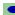  Excellent Communication skill in writing and verbal; both. Ability in clarifying the doubts. 	 Patience.	 Observer and good listener. Academic information:2017 :			Received Ph D. Degree in faculty of Science in Subject 			Zoology from RTMNU, Nagpur in the year 2017.RTM, Nagpur University.2008 :	MSc in Zoology from Nevjabai Hitkarni College, Bramhapuri – affiliated to RTMNU, Nagpur with 58 %.  2002 :			BSc with Zoology, Botany, Chemistry from Shri Dnyanesh Mahavidyalaya, Nawargaon, Dist. Chandrapur – affiliated to RTMNU, Nagpur with 60.44%.2006:			BEd with Chemistry and Biology from Adv. N. S. Ganguwar College, Gadchiroli – affiliated to RTMNU, Nagpur with 58.85%.1998 :			HSSC (12th Science) from Nagpur Board with 41.33 %. 1996 :			SSC (10th Science) from Nagpur Board with 55.86 %. Research in:COMPARATIVE LIMNOLOGICAL INVESTIGATIONS OF TWO LAKES AT MUL, DIST. CHANDRAPUR (M./S.) IN RELATION TO THEIR POTENTIAL FOR AQUACULTURE DEVELOPMENT. – IN THE FACULTY OF SCIENCE (ZOOLOGY).Extra Curriculum:Participated in National Level conference held in Gramgeeta Mahavidyalaya, Chimur.Participated in workshop held in Dnyanesh Mahavidyalaya, Nawargaon for discussion of syllabus of BSc for Gondawana University. Carrier Summary: -An innovative and knowledgeable professional having 1-year experience as a lecturer in Senior College and 3 years’ experience in Junior College. Work Experience: -PERSONAL PROFILE: Name 		:	Dr. KIRAN RAMRAO BORKARFather Name 	:	SHRI RAMRAO BALAJI BORKAR Mother Name	:	SMT. SEETA RAMRAO BORKARHusband Name 	:	SHRI KISHORE TEJRAMJI KAPGATEDate of Birth 	:	03rd January 1980Gender 		:	FemaleNationality 		:	Indian. (Born in Maharashtra, Chandrapur District)Permanent		:	C/o Shri Kishore T. Kapgate, Chandrapur Main Road, Address			Mul, Tal : Mul, Dist : Chandrapur Marital Status 	:	MarriedChange in name 	:	Kiran Kishore KapgateChild 			:	Three (1 + 2 (Twins)) DECLARATION	I hereby declare that the above-mentioned information is true and correct to the best of my knowledge and belief, and I bear the responsibility for the correctness of the above-mentioned particulars. Date : Dr. Kiran Ramrao BorkarPlace :  MUL 	SNName of institution Designation From 1Karmavir Mahavidyalaya, Mul Contributory lecturer 2016-2017